表1　	地方檢察署辦理刑法第228條案件偵查起訴統計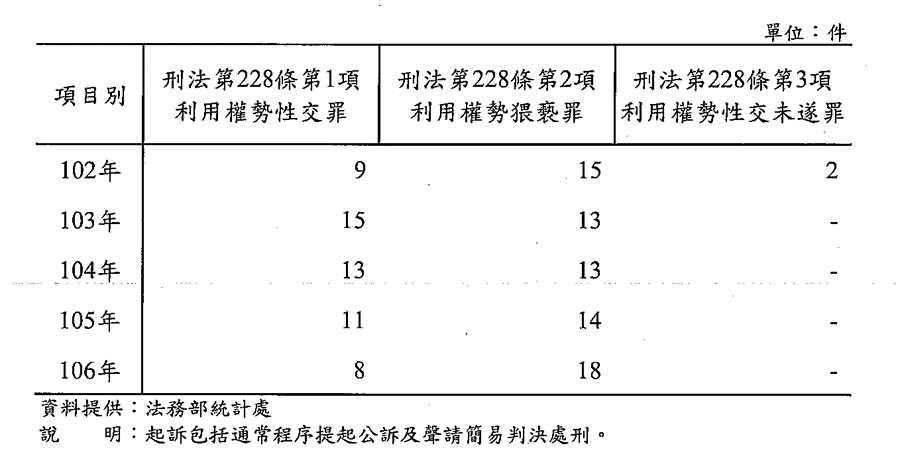 表2　	地方檢察署辦理利用權勢性交或猥褻罪偵查終結統計表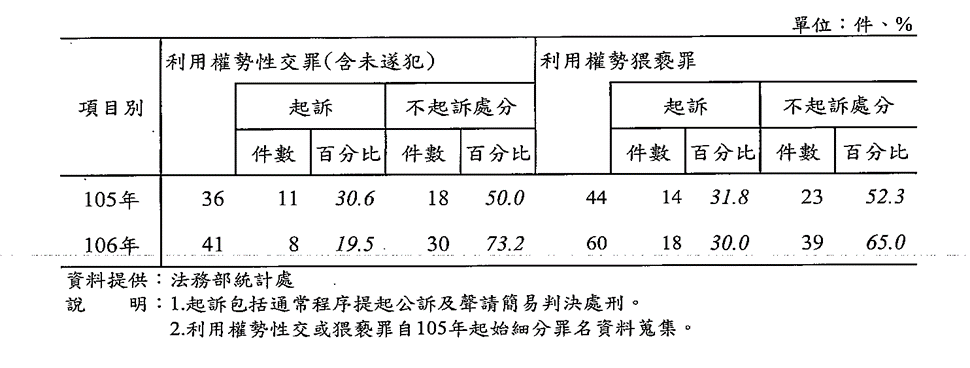 表3　	近5年刑法第228條之量刑件數表年度量刑刑法第228條第1項利用權勢性交罪法第228條第2項利用權勢猥褻罪刑法第228條第3項利用權勢性交未遂罪102年小計(件數)102年小計(件數)551103年小計(件數)103年小計(件數)1271104小計(件數)104小計(件數)6130105年小計(件數)105年小計(件數)7110106年小計(件數)106年小計(件數)10905年合計(件數)5年合計(件數)40452平均平均890.4